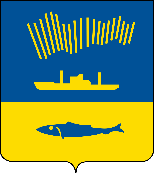 АДМИНИСТРАЦИЯ ГОРОДА МУРМАНСКАП О С Т А Н О В Л Е Н И Е                                                                                                         № В соответствии со статьей 179 Бюджетного кодекса Российской Федерации, Федеральным законом от 06.10.2003 № 131-ФЗ «Об общих принципах организации местного самоуправления в Российской Федерации», Уставом муниципального образования город Мурманск, постановлением администрации города Мурманска от 06.07.2022 № 1860 «Об утверждении Порядка разработки, реализации и оценки эффективности муниципальных программ города Мурманска», распоряжением администрации города Мурманска от __.__.2022 № ___-р «Об утверждении перечня муниципальных программ города Мурманска на 2023 - 2028 годы», протоколом заседания Программно-целевого совета города Мурманска от __.__.2022 N ____ и в целях повышения эффективности и результативности расходования бюджетных средств п о с т а н о в л я ю: 1. Утвердить муниципальную программу города Мурманска «Жилищно-коммунальное хозяйство» на 2023 - 2028 годы согласно приложению к настоящему постановлению.2. Управлению финансов администрации города Мурманска     (Умушкина О.В.) обеспечить финансирование реализации муниципальной программы города Мурманска «Жилищно-коммунальное хозяйство» на 2023 - 2028 годы в объеме, установленном решением Совета депутатов города Мурманска о бюджете муниципального образования город Мурманск на соответствующий финансовый год.3. Отменить с 01.01.2023 постановления администрации города Мурманска:- от 13.11.2017 № 3605 «Об утверждении муниципальной программы города Мурманска «Жилищно-коммунальное хозяйство» на 2018 - 2024 годы»;- от 18.05.2018 № 1363 «О внесении изменений в приложение к постановлению администрации города Мурманска от 13.11.2017 № 3605        «Об утверждении муниципальной программы города Мурманска «Жилищно-коммунальное хозяйство» на 2018 - 2024 годы»;- от 23.08.2018 № 2739 «О внесении изменений в приложение к постановлению администрации города Мурманска от 13.11.2017 № 3605       «Об утверждении муниципальной программы города Мурманска «Жилищно-коммунальное хозяйство» на 2018 - 2024 годы» (в ред. постановления от 18.05.2018 № 1363);- от 12.11.2018 № 3902 «О внесении изменений в приложение к постановлению администрации города Мурманска от 13.11.2017 № 3605       «Об утверждении муниципальной программы города Мурманска «Жилищно-коммунальное хозяйство» на 2018 - 2024 годы» (в ред. постановления               от 18.05.2018 № 1363, от 23.08.2018 № 2739);- от 17.12.2018 № 4380 «О внесении изменений в приложение к постановлению администрации города Мурманска от 13.11.2017 № 3605       «Об утверждении муниципальной программы города Мурманска «Жилищно-коммунальное хозяйство» на 2018 - 2024 годы» (в ред. постановления                от 18.05.2018 № 1363, от 23.08.2018 № 2739, от 12.11.2018 № 3902);- от 18.12.2018 № 4401 «О внесении изменений в приложение к постановлению администрации города Мурманска от 13.11.2017 № 3605       «Об утверждении муниципальной программы города Мурманска «Жилищно-коммунальное хозяйство» на 2018 - 2024 годы» (в ред. постановления               от 18.05.2018 № 1363, от 23.08.2018 № 2739, от 12.11.2018 № 3902,                    от 17.12.2018 № 4380);- от 02.09.2019 № 2938 «О внесении изменений в приложение к постановлению администрации города Мурманска от 13.11.2017 № 3605        «Об утверждении муниципальной программы города Мурманска «Жилищно-коммунальное хозяйство» на 2018 - 2024 годы» (в ред. постановления               от 18.05.2018 № 1363, от 23.08.2018 № 2739, от 12.11.2018 № 3902,                    от 17.12.2018 № 4380, от 18.12.2018 № 4401);- от 28.11.2019 № 3954 «О внесении изменений в приложение к постановлению администрации города Мурманска от 13.11.2017 № 3605         «Об утверждении муниципальной программы города Мурманска «Жилищно-коммунальное хозяйство» на 2018 - 2024 годы» (в ред. постановления               от 18.05.2018 № 1363, от 23.08.2018 № 2739, от 12.11.2018 № 3902,                    от 17.12.2018 № 4380, от 18.12.2018 № 4401, от 02.09.2019 № 2938);- от 13.12.2019 № 4193 «О внесении изменений в муниципальную программу города Мурманска «Жилищно-коммунальное хозяйство», утвержденную постановлением администрации города Мурманска                     от 13.11.2017 № 3605 (в ред. постановления от 18.05.2018 № 1363, от 23.08.2018 № 2739, от 12.11.2018 № 3902, от 17.12.2018 № 4380, от 18.12.2018 № 4401,              от 02.09.2019 № 2938, от 28.11.2019 № 3954);- от 16.12.2019 № 4235 «О внесении изменений в муниципальную программу города Мурманска «Жилищно-коммунальное хозяйство», утвержденную постановлением администрации города Мурманска                    от 13.11.2017 № 3605 (в ред. постановления от 18.05.2018 № 1363, от 23.08.2018 № 2739, от 12.11.2018 № 3902, от 17.12.2018 № 4380, от 18.12.2018 № 4401,             от 02.09.2019 № 2938, от 28.11.2019 № 3954, от 13.12.2019 № 4193);- от 13.05.2020 № 1151 «О внесении изменений в муниципальную программу города Мурманска «Жилищно-коммунальное хозяйство», утвержденную постановлением администрации города Мурманска                    от 13.11.2017 № 3605 (в ред. постановления от 18.05.2018 № 1363, от 23.08.2018 № 2739, от 12.11.2018 № 3902, от 17.12.2018 № 4380, от 18.12.2018 № 4401,             от 02.09.2019 № 2938, от 28.11.2019 № 3954, от 13.12.2019 № 4193,                    от 16.12.2019 № 4235);- от 26.06.2020 № 1468 «О внесении изменений в муниципальную программу города Мурманска «Жилищно-коммунальное хозяйство», утвержденную постановлением администрации города Мурманска                    от 13.11.2017 № 3605 (в ред. постановления от 18.05.2018 № 1363, от 23.08.2018 № 2739, от 12.11.2018 № 3902, от 17.12.2018 № 4380, от 18.12.2018 № 4401,           от 02.09.2019 № 2938, от 28.11.2019 № 3954, от 13.12.2019 № 4193,                    от 16.12.2019 № 4235, от 13.05.2020 № 1151);- от 07.09.2020 № 2079 «О внесении изменений в муниципальную программу города Мурманска «Жилищно-коммунальное хозяйство», утвержденную постановлением администрации города Мурманска                    от 13.11.2017 № 3605 (в ред. постановления от 18.05.2018 № 1363, от 23.08.2018 № 2739, от 12.11.2018 № 3902, от 17.12.2018 № 4380, от 18.12.2018 № 4401,       от 02.09.2019 № 2938, от 28.11.2019 № 3954, от 13.12.2019 № 4193,                    от 16.12.2019 № 4235, от 13.05.2020 № 1151, от 26.06.2020 № 1468);- от 09.12.2020 № 2837 «О внесении изменений в муниципальную программу города Мурманска «Жилищно-коммунальное хозяйство», утвержденную постановлением администрации города Мурманска                    от 13.11.2017 № 3605 (в ред. постановления от 18.05.2018 № 1363, от 23.08.2018 № 2739, от 12.11.2018 № 3902, от 17.12.2018 № 4380, от 18.12.2018 № 4401,        от 02.09.2019 № 2938, от 28.11.2019 № 3954, от 13.12.2019 № 4193,                    от 16.12.2019 № 4235, от 13.05.2020 № 1151, от 26.06.2020 № 1468,                    от 07.09.2020 № 2079);- от 16.12.2020 № 2918 «О внесении изменений в муниципальную программу города Мурманска «Жилищно-коммунальное хозяйство», утвержденную постановлением администрации города Мурманска                    от 13.11.2017 № 3605 (в ред. постановления от 18.05.2018 № 1363, от 23.08.2018 № 2739, от 12.11.2018 № 3902, от 17.12.2018 № 4380, от 18.12.2018 № 4401,         от 02.09.2019 № 2938, от 28.11.2019 № 3954, от 13.12.2019 № 4193,                    от 16.12.2019 № 4235, от 13.05.2020 № 1151, от 26.06.2020 № 1468,                    от 07.09.2020 № 2079, от 09.12.2020 № 2837);- от 24.06.2021 № 1728 «О внесении изменений в муниципальную программу города Мурманска «Жилищно-коммунальное хозяйство», утвержденную постановлением администрации города Мурманска                     от 13.11.2017 № 3605 (в ред. постановления от 18.05.2018 № 1363, от 23.08.2018 № 2739, от 12.11.2018 № 3902, от 17.12.2018 № 4380, от 18.12.2018 № 4401,             от 02.09.2019 № 2938, от 28.11.2019 № 3954, от 13.12.2019 № 4193,                    от 16.12.2019 № 4235, от 13.05.2020 № 1151, от 26.06.2020 № 1468,                    от 07.09.2020 № 2079, от 09.12.2020 № 2837, от 16.12.2020 № 2918);- от 18.08.2021 № 2143 «О внесении изменений в муниципальную программу города Мурманска «Жилищно-коммунальное хозяйство», утвержденную постановлением администрации города Мурманска                     от 13.11.2017 № 3605 (в ред. постановления от 18.05.2018 № 1363, от 23.08.2018 № 2739, от 12.11.2018 № 3902, от 17.12.2018 № 4380, от 18.12.2018 № 4401,               от 02.09.2019 № 2938, от 28.11.2019 № 3954, от 13.12.2019 № 4193,                     от 16.12.2019 № 4235, от 13.05.2020 № 1151, от 26.06.2020 № 1468,                     от 07.09.2020 № 2079, от 09.12.2020 № 2837, от 16.12.2020 № 2918,                    от 24.06.2021 № 1728);- от 29.11.2021 № 3036 «О внесении изменений в муниципальную программу города Мурманска «Жилищно-коммунальное хозяйство», утвержденную постановлением администрации города Мурманска                     от 13.11.2017 № 3605 (в ред. постановления от 18.05.2018 № 1363, от 23.08.2018 № 2739, от 12.11.2018 № 3902, от 17.12.2018 № 4380, от 18.12.2018 № 4401,                от 02.09.2019 № 2938, от 28.11.2019 № 3954, от 13.12.2019 № 4193,                     от 16.12.2019 № 4235, от 13.05.2020 № 1151, от 26.06.2020 № 1468,                    от 07.09.2020 № 2079, от 09.12.2020 № 2837, от 16.12.2020 № 2918,                    от 24.06.2021 № 1728, от 18.08.2021 № 2143);- от 14.12.2021 № 3205 «О внесении изменений в муниципальную программу города Мурманска «Жилищно-коммунальное хозяйство», утвержденную постановлением администрации города Мурманска                    от 13.11.2017 № 3605 (в ред. постановления от 18.05.2018 № 1363, от 23.08.2018 № 2739, от 12.11.2018 № 3902, от 17.12.2018 № 4380, от 18.12.2018 № 4401,              от 02.09.2019 № 2938, от 28.11.2019 № 3954, от 13.12.2019 № 4193,                    от 16.12.2019 № 4235, от 13.05.2020 № 1151, от 26.06.2020 № 1468,                    от 07.09.2020 № 2079, от 09.12.2020 № 2837, от 16.12.2020 № 2918,                    от 24.06.2021 № 1728, от 18.08.2021 № 2143, от 29.11.2021 № 3036);- от 17.12.2021 № 3262 «О внесении изменений в муниципальную программу города Мурманска «Жилищно-коммунальное хозяйство», утвержденную постановлением администрации города Мурманска                    от 13.11.2017 № 3605 (в ред. постановления от 18.05.2018 № 1363, от 23.08.2018 № 2739, от 12.11.2018 № 3902, от 17.12.2018 № 4380, от 18.12.2018 № 4401,       от 02.09.2019 № 2938, от 28.11.2019 № 3954, от 13.12.2019 № 4193,                    от 16.12.2019 № 4235, от 13.05.2020 № 1151, от 26.06.2020 № 1468,                    от 07.09.2020 № 2079, от 09.12.2020 № 2837, от 16.12.2020 № 2918,                    от 24.06.2021 № 1728, от 18.08.2021 № 2143, от 29.11.2021 № 3036,                     от 14.12.2021 № 3205);4. Отделу информационно-технического обеспечения и защиты информации администрации города Мурманска (Кузьмин А.Н.) разместить настоящее постановление с приложением на официальном сайте администрации города Мурманска в сети Интернет.5. Редакции газеты «Вечерний Мурманск» (Хабаров В.А.) опубликовать настоящее постановление с приложением.6. Настоящее постановление вступает в силу со дня официального опубликования и применяется к правоотношениям, возникшим с 01.01.2023.7. Контроль за выполнением настоящего постановления возложить на первого заместителя главы администрации города Мурманска Доцник В.А.Глава администрации города Мурманска                                                                         Ю.В. Сердечкин